Maths work Wednesday 25th March 2020. Circles:                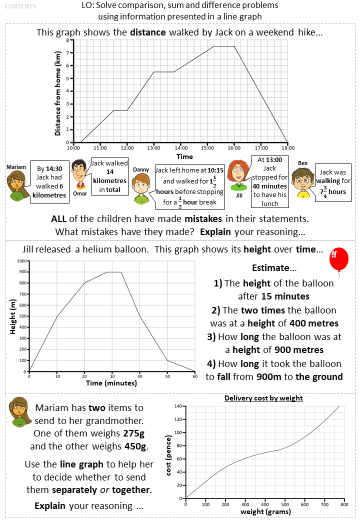 